Schoolkalender 2019 - 2020JULIAUGUSTUSSEPTEMBER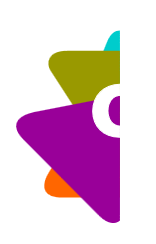 OKTOBERNOVEMBERDECEMBERJANUARIFEBRUARIMAARTAPRILMEIJUNIMa01ZOMERVAKANTIEDi02Wo03Do04Vr05Za06Zo07Ma08Di09Wo10Do11FEEST  VLAAMSE  GEMEENSCHAPVr12Za13Zo14Ma15Di16Wo17Do18Vr19Za20Zo21Ma22Di23Wo24Do25Vr26Za27Zo28Ma29Di30Wo31Do01Vr02Za03Zo04Ma05Di06Wo07Do08Vr09Za10Zo11Ma12Di13Wo14Do15O.L.V. HEMELVAARTVr16Za17Zo18Ma19Di20Wo21Do22Vr23Za24Zo25Ma26Di27Wo28Do29Teamvergaderin 9uVr30Za31Klasverg. K1a en L1+ klusjesdag !Zo01Ma02Di03Wo04Do05Vr06Za07Zo08Ma09Di10Wo11Do12Vr13Za14Zo15Ma16fietscontroleDi17Wo18Do19Vr20StrapdagZa21Zo22Ma23Di24Wo25Do26Vr27Vrije dagZa28Zo29Ma30Di01Wo02Do03Vr04SchoolfotograafZa05Zo06Ma07Hercontrole fietsenDi08Wo09Do10Vr11Alleen voor lkrn LO: studiedag ZILLZa12Zo13Ma14Pedagogische studiedagDi15Wo16Do17Vr18Za19Zo20Ma21Di22Wo23Do24Vr25Za26Zo27Ma28HERFSTVAKANTIEDi29Wo30Do31Vr01ALLERHEILIGENZa02ALLERZIELENZo03Ma04Di05Wo06Do07Vr08Sint-MaartenZa09Zo10Ma11WAPENSTILSTANDDi12Wo13Do14Vr15Za16Zo17Ma18Di19Wo20Do21Vr22Za23zo24Ma25Di26Wo27Do28Vr29Za30Zo01Ma02Di03Wo04Pedagogische studiedagDo05Vr06SintZa07Zo08Ma09Di10Wo11Do12Vr13Za14Zo15Ma16Di17Wo18Do19Vr20Za21Zo22Ma23KERSTVAKANTIEDi24Wo25KERSTMISDo262de  KERSTDAGVr27Za28Zo29Ma30Di31Wo01NIEUWJAARSDAGDo02Vr03Za04Zo05Ma06Di07Wo08Do09Vr10Za11Zo12Ma13Di14Wo15Do16Vr17Za18Zo19Ma20Di21Wo22Do23Vr24Za25Zo26Ma27Vrije dagDi28Wo29Do30Vr31Za01Zo02Ma03Di04Wo05Do06Vr07Za08Zo09Ma10Di11Wo12Do13Vr14Za15Zo16Ma17Di18Wo19Do20Vr21Za22Zo23Ma24KROKUSVAKANTIEDi25Wo26Do27Vr28Za29Zo01Ma02Di03Wo04Do05Vr06Za07Zo08Ma09Di10Wo11Do12Vr13Za14Zo15Ma16Di17Wo18Do19Vr20Pedagogische studiedagZa21Zo22Ma23Di24Wo25Do26Vr27Za28Zo29Ma30Di31Wo01Do02Vr03Za04Zo05Ma06PAASVAKANTIEDi07Wo08Do09Vr10Za11Zo12PASENMa13PAASMAANDAGDi14Wo15Do16Vr17Za18Zo19Ma20Di21Wo22Do23Vr24Za25Zo26Ma27Di28Wo29Do30Vr01DAG  VAN  DE ARBEIDZa02Eerste communieZo03Ma04Di05Wo06Do07Vr08Sportdag LSZa09VormselZo10Ma11Di12Wo13Do14Vr15Za16SchoolfeestZo17Ma18Di19Wo20Do21HEMELVAARTVr22Za23Zo24Ma25Di26Wo27Do28Vr29Za30Zo31PINKSTERENMa1PINKSTERMAANDAGDi2Wo3Do4Vr5Za6Zo7Ma8Di9Wo10Do11Vr12Za13Zo14Ma15Di16Wo17Do18Vr19Za20Zo21Ma22Di23Wo24Do25Vr26Za27Zo28Ma29Di30